NMR Commands (3/12/15, mdm)1. Login the computer with username and password.  Click the TOPSPIN icon.2. Type new to set up a new data set or click  and new.  Enter designated name, experiment number (expno), process number (procno), solvent and parameter file (500 can’t do this). DO NOT OVERWRITE DATASETS!!!!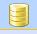 3. Insert the sample into the magnet. Sample needs to be placed in blue spinner and gapped to correct depth. Use the LIFT ON/OFF under the BSMSDISP.  Drop the sample in using the same key.  Alternatively use ej to eject and ij to insert the sample.  With sample changer, sx ej and sx # (300 and 700). Spin the sample (ro)? Please wipe the sample with a Kimwipe and don’t touch the blue spinners.4. Lock on your deuterated solvent by typing lock and choosing your solvent from the list. Shim either by hand, gradshim (500), or topshim. Minimally optimize Z1, Z2.5. Tune the probe with atma. Use atmm if necessary.6. Set receiver gain with rga. 7. Acquire data with zg. Data can be viewed under acqu tab.  Data can be transferred and stored in memory with tr. Fourier transform and phase with ef, and apk. (ef;apk). To stop an experiment use halt (saves data) or stop (doesn’t save data).8. Manually phase with (in Flow menu under PROCESS, if necessary.  Use left mouse over 0 to phase at tallest peak and 1 to phase away from this peak. Click to accept.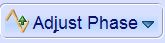 9. Calibrate the spectrum with  .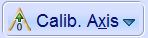 10. Baseline flatten and integrate automatically with abs. You can also manually flatten the baseline. Use integrate icon to cut integrals. 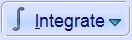 11. Expand spectrum by clicking left mouse button and scrolling to second point in spectrum.  Click left mouse button again for expansion. Pick peaks using   to draw a green box around the peaks to be labelled.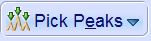 12. Use Plot tab to set up plots, physically or electronically (JPEG,PNG, PDF, TIFF).. 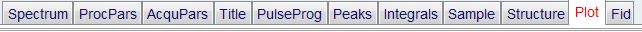 